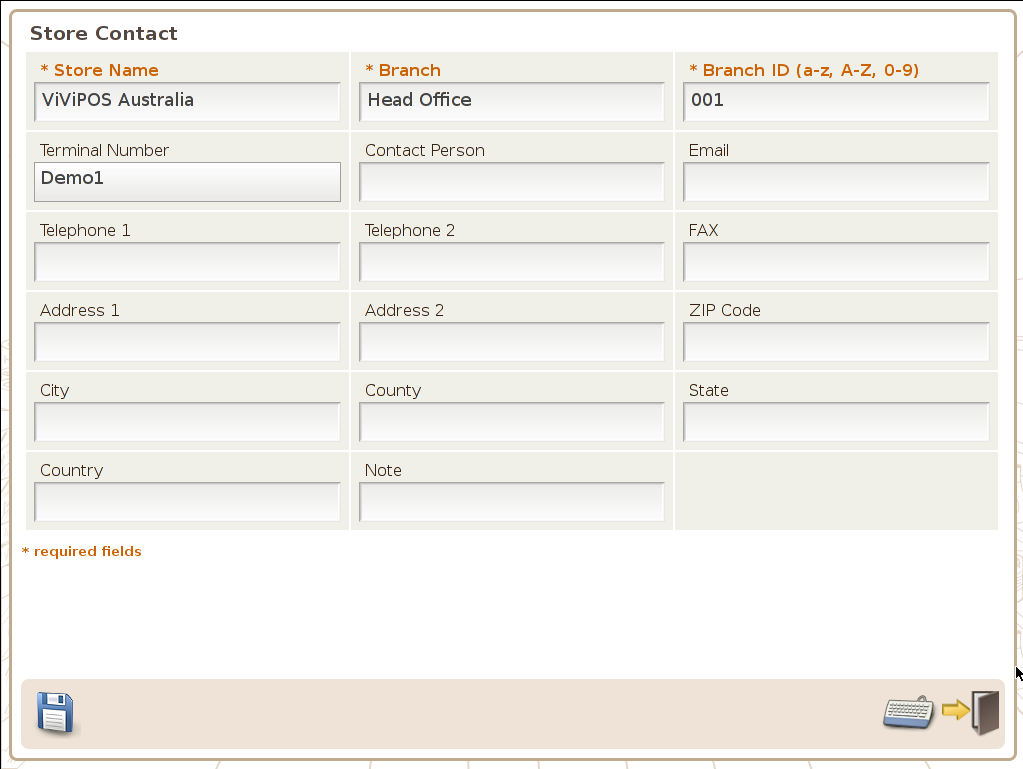 Store NameBranchIDContact PersonEmailTelephone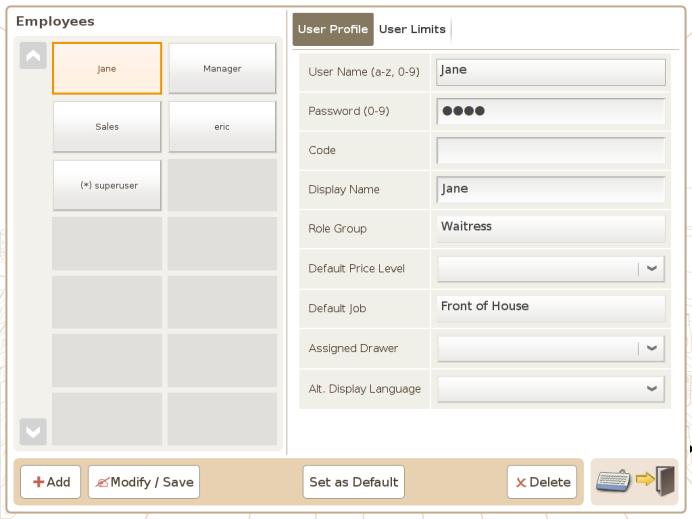 Up to 6 Names/Jobs to be suppliedDefault Role Groups:Administrator (super-user)Manager Clerk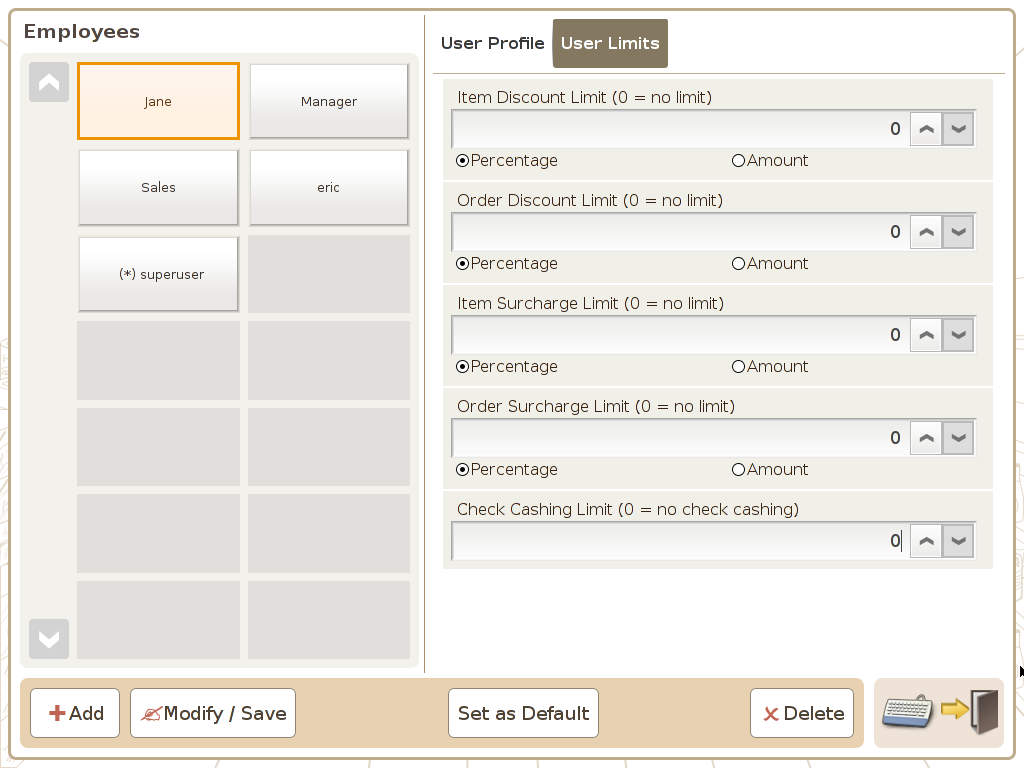 ViViPOS will not setup User Limits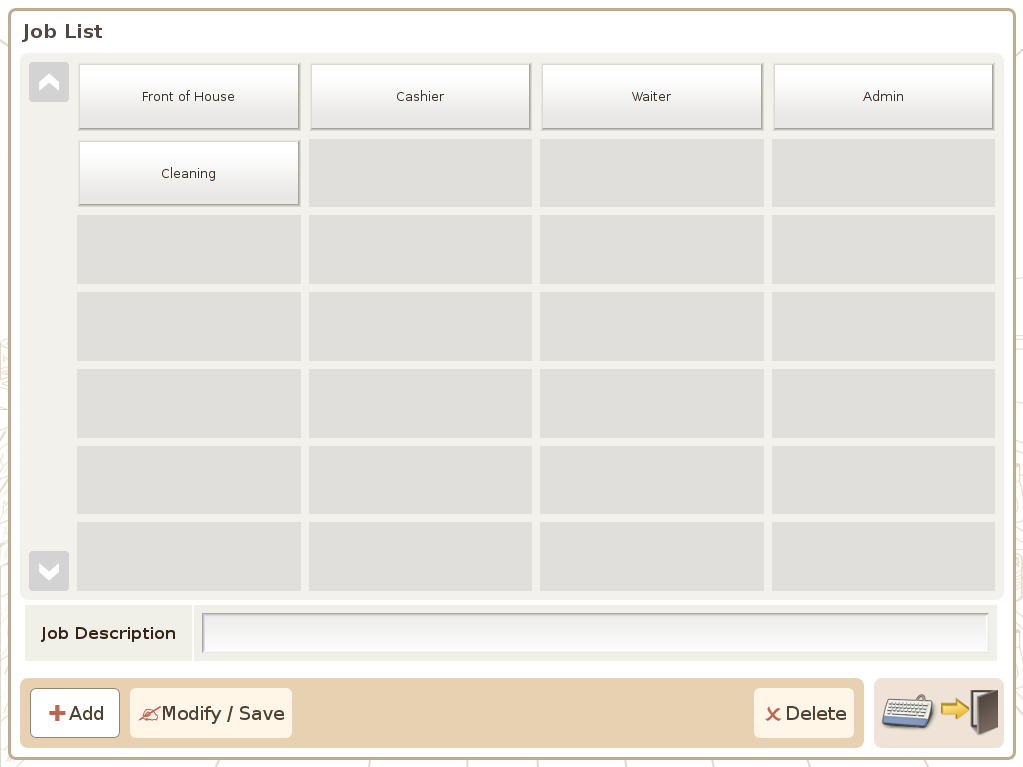 Up to 6 Jobs to be supplied (associated with Employees supplied earlier)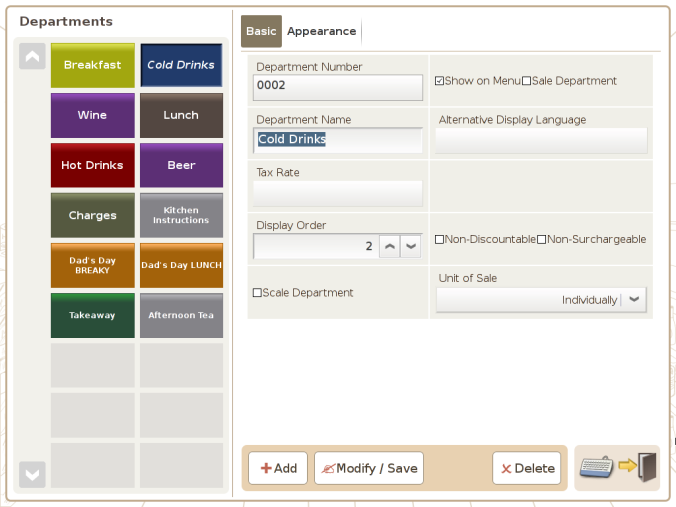 Supply menu or Product list (ViViPOS decides initial structure & layout)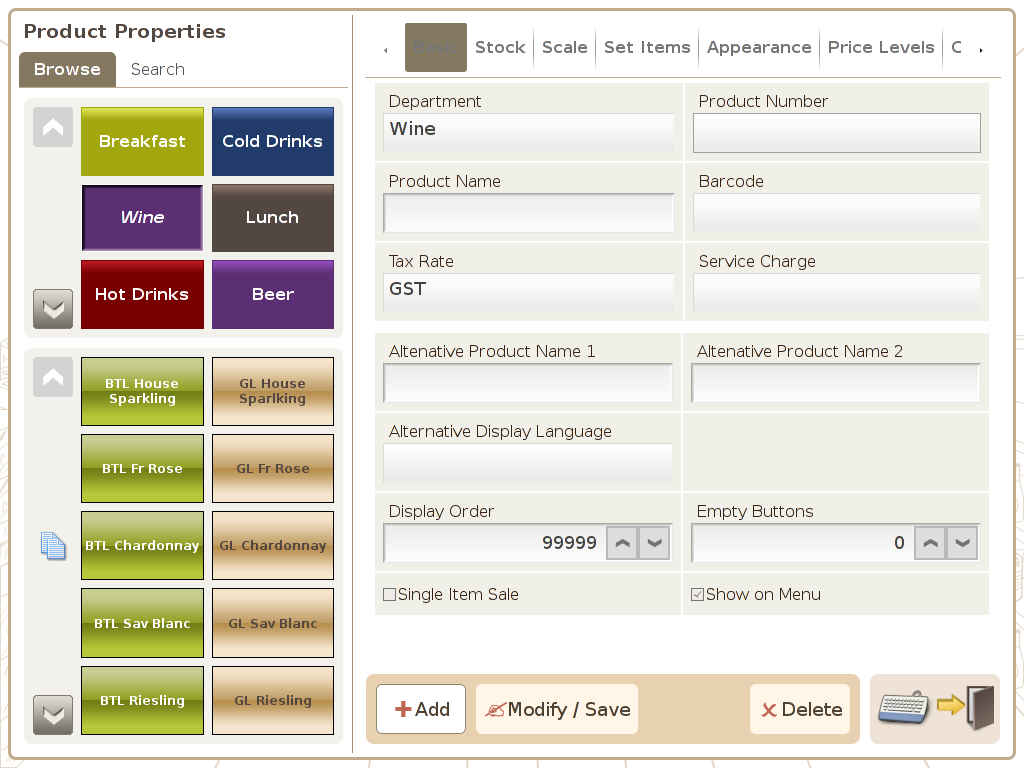 Supply menu or Product list (ViViPOS decides initial structure & layout)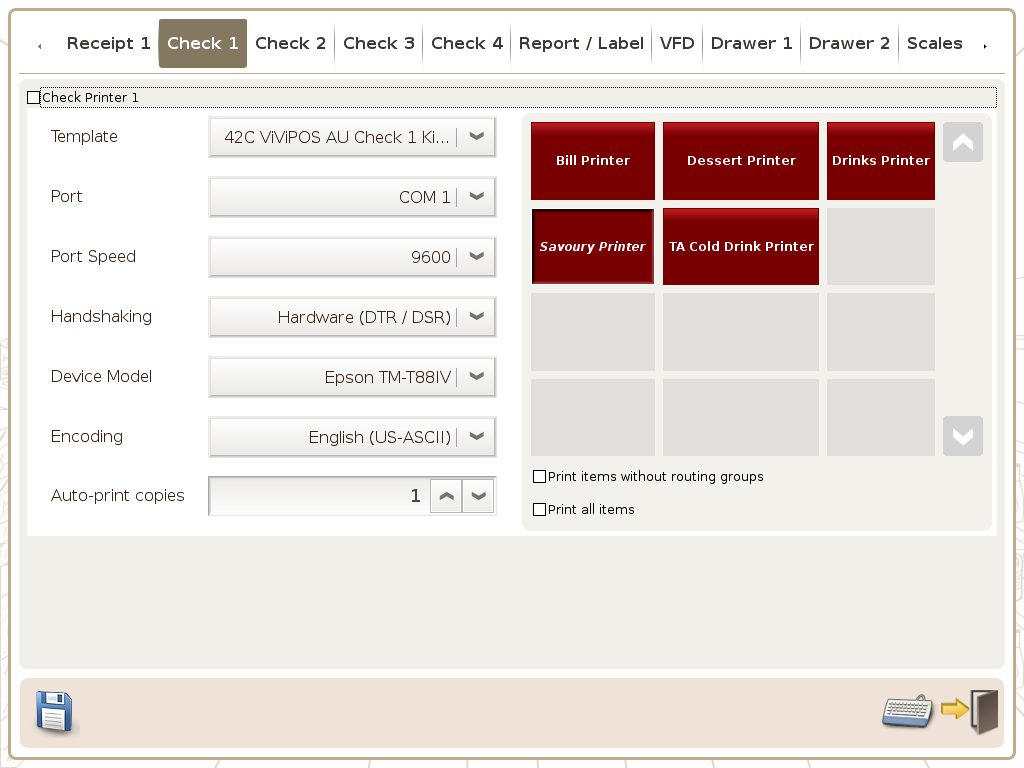 Number of printers (different checks) not actual printers. Up to 4 to be supplied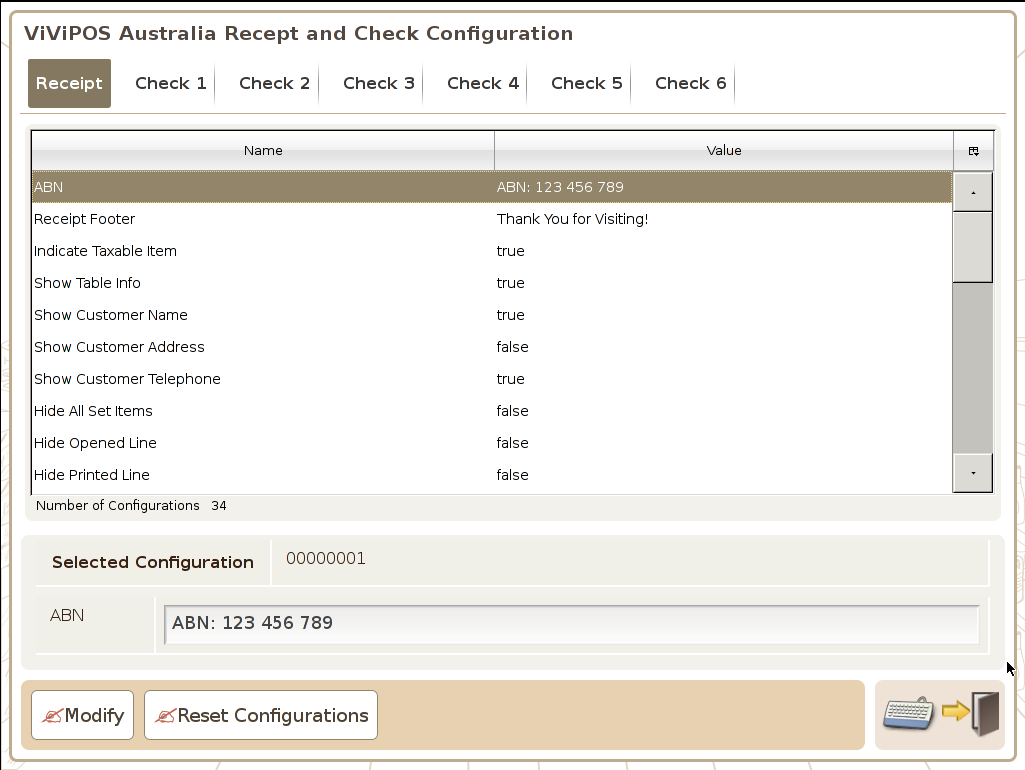 ABNReceipt footer Message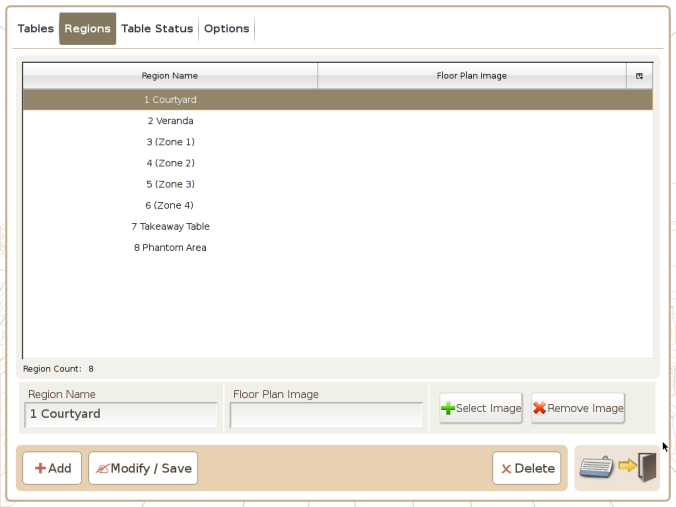 Table Regions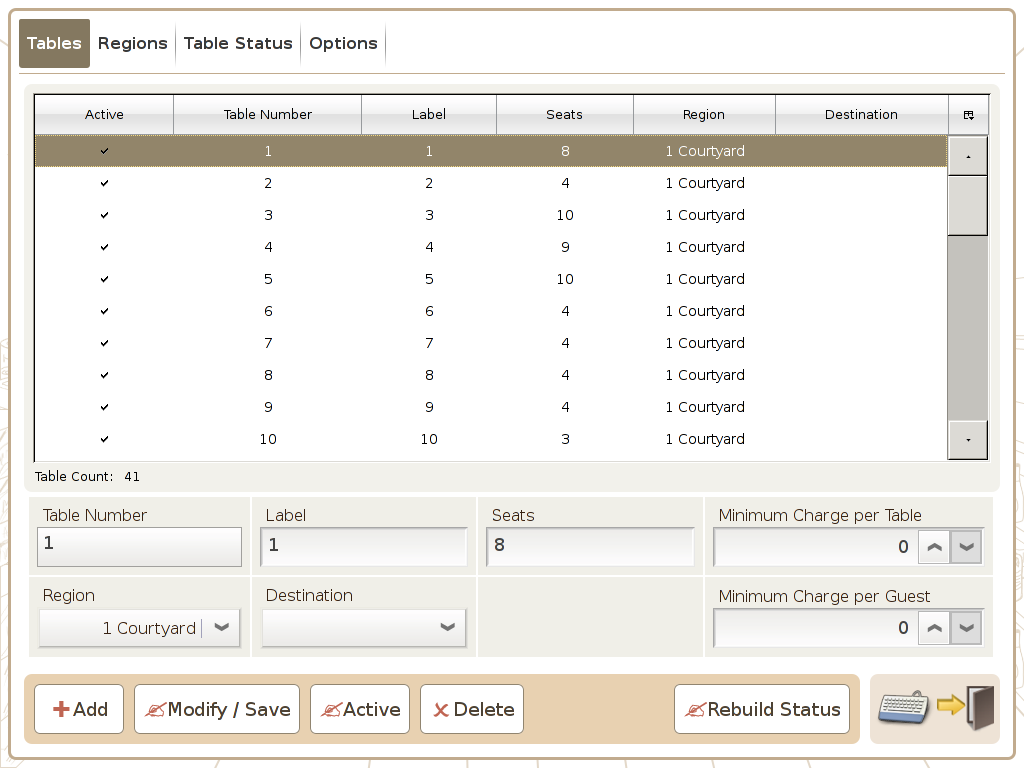 Table numbers/capacity/Region (up to 20 to be supplied)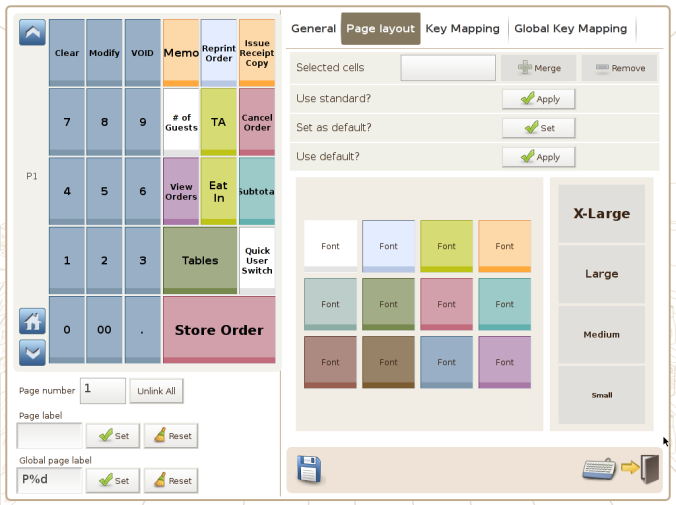 Supply menu or Product list (ViViPOS decides initial structure & layout)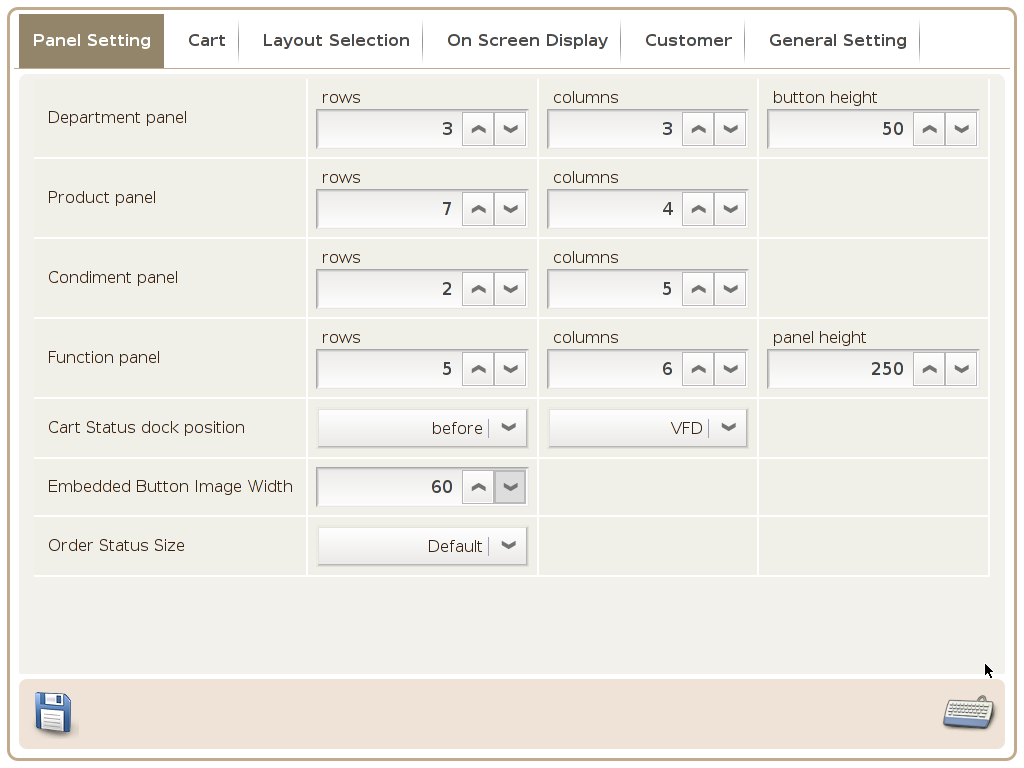 Supply menu or Product list (ViViPOS decides initial structure & layout)